Participants must complete and sign this evaluation form to receive a CE certificate for this educational program.  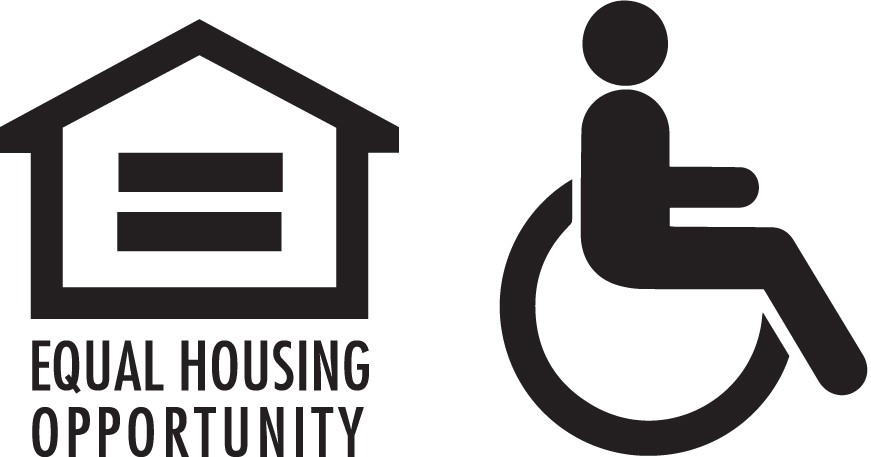 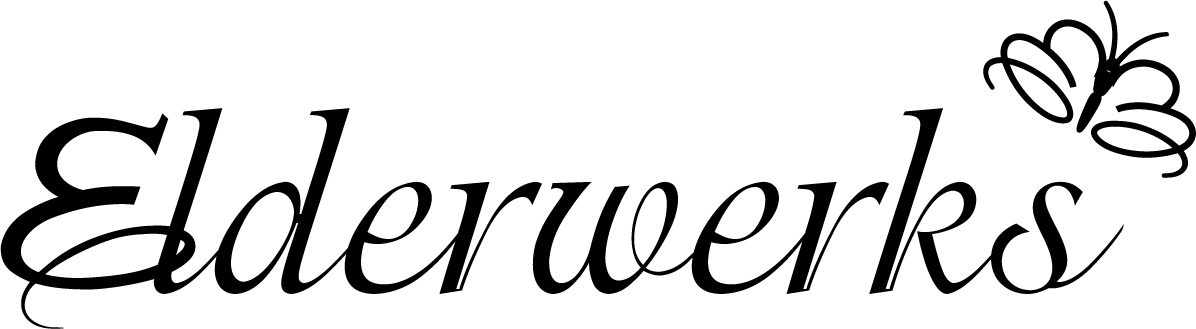 RatingsKnowledge of Subject Matter   Outstanding            Good            Adequate            Needs improvement            Poor           N/AComments:Quality of Presentation	 Outstanding            Good            Adequate            Needs improvement            Poor           N/AComments:Content Relevance to my Practice Outstanding            Good            Adequate            Needs improvement            Poor           N/AComments:Objectives Stated and Met Outstanding            Good            Adequate            Needs improvement            Poor           N/AComments:Communication/Questions Addressed Outstanding            Good            Adequate            Needs improvement            Poor           N/AComments:Length Appropriate for Content Outstanding            Good            Adequate            Needs improvement            Poor           N/AComments:Overall Rating Outstanding            Good            Adequate            Needs improvement            Poor           N/AComments:EvaluationAdditional Comments/Ways to Enhance Offering/Request for Future TopicsThank you!Name:      Email: I am a:        SW             RN             LPN             LCPC             NHA             Other:         